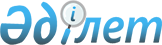 Об установлении ограничительных мероприятий на территории села Ынтымак Каракудукского сельского округа Иртышского района
					
			Утративший силу
			
			
		
					Решение акима Каракудукского сельского округа Иртышского района Павлодарской области от 8 июня 2021 года № 1-04-5. Зарегистрирован в Министерстве юстиции Республики Казахстан 15 июня 2021 года № 23029. Утратило силу решением акима Каракудукского сельского округа Иртышского района Павлодарской области от 16 сентября 2021 года № 1-04-6 (вводится в действие со дня его первого официального опубликования)
      Сноска. Утратило силу решением акима Каракудукского сельского округа Иртышского района Павлодарской области от 16.09.2021 № 1-04-6 (вводится в действие со дня его первого официального опубликования).
      В соответствии с пунктом 2 статьи 35 Закона Республики Казахстан "О местном государственном управлении и самоуправлении в Республике Казахстан", подпунктом 7) статьи 10-1 Закона Республики Казахстан "О ветеринарии", на основании представления главного государственного ветеринарно-санитарного инспектора Иртышского района от 6 мая 2021 года № 2-19/367, РЕШИЛ:
      1. Установить ограничительные мероприятия на территории села Ынтымак Каракудукского сельского округа Иртышского района в связи с выявлением болезни бруцеллез среди крупного рогатого скота.
      2. Контроль за исполнением настоящего решения оставляю за собой.
      3. Настоящее решение вводится в действие со дня его первого официального опубликования.
					© 2012. РГП на ПХВ «Институт законодательства и правовой информации Республики Казахстан» Министерства юстиции Республики Казахстан
				
      Т. Рустембеков
